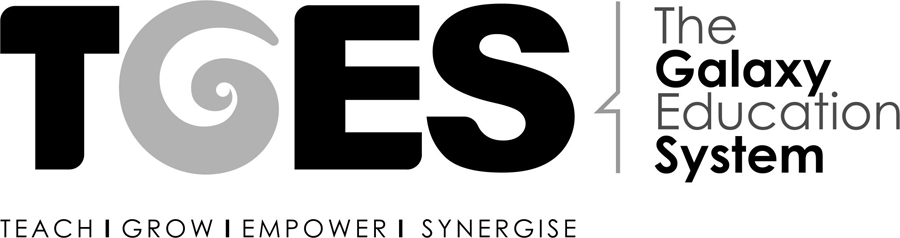 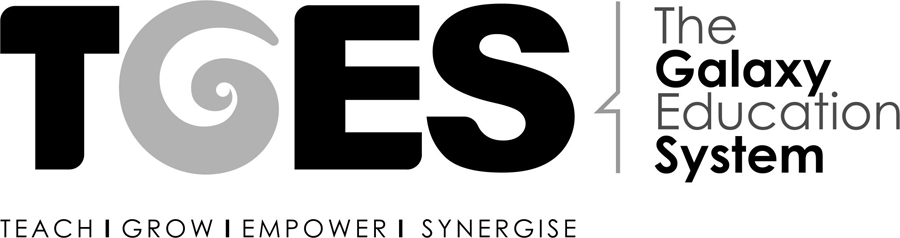 CERTIFICATE PAGE    A PROJECT REPORT ON –   PROJECT SUBMITTED FOR FULFILLING THE REQUIREMENTS OF INDIVIDUAL PROJECT FOR THE CCCA EVALUATION, ISC YEAR I (20__- ___ )   PROJECT SUBMITTED BY-_____________________							_____________________TEACHER									STUDENT